З В І Тдиректора комунального закладу «Джулинський навчально-реабілітаційний центр»Джулинської сільської ради Вінницької областіза 2022/2023 навчальний рік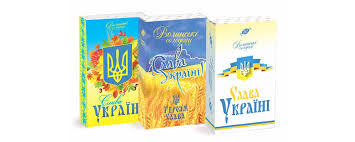       Шановні присутні! Закінчився навчальний рік і тому ми зібралися сьогодні, щоб зробити певні підсумки роботи колективу навчально-реабілітаційного центру, оцінити діяльність директора на посаді протягом 2022/2023 навчального року.   Наша країна переживає зараз дуже складні часи. В умовах введення в Україні воєнного стану, викликаного збройною агресією росії, освітяни - на своєму вчительському трудовому фронті. Працюють сумлінно, відповідально ставляться до виконання посадових обов’язків і вже цим наближають перемогу.   Відповідно до наказу МОН України від 23.03.2005 №178 “Про затвердження примірного положення про порядок звітування керівників дошкільних, загальноосвітніх та професійно-технічних навчальних закладів перед педагогічним колективом та громадськістю” у червні- липні кожен керівник навчального закладу щороку звітує про свою діяльність на загальних зборах педагогічного колективу, батьківського комітету, ради школи та громадськості.   Моя діяльність, як директора, здійснювалась у відповідності до Законів України «Про освіту», «Про повну загальну середню освіту» та була спрямована на виконання Національної доктрини розвитку освіти України у ХХІ столітті, Закону України «Про національну програму інформатизації», Постанов Уряду України, нормативно-інструктивних документів Міністерства освіти і науки України, Державного стандарту початкової загальної освіти для дітей з особливими освітніми потребами, затвердженого Постановою Кабінету Міністрів України від 21 серпня 2013 р. № 607, Положення про навчально-реабілітаційний центр, затвердженого Кабінетом Міністрів України від 06.03.2019 №221, Державних санітарних правил і норм влаштування, утримання загальноосвітніх навчальних закладів та організації навчально-виховного процесу (ДСанПіН 5.5.2.008–01),  Санітарного регламенту та власного статуту. Мною, як керівником навчального закладу, здійснювався контроль та створювалися умови для виконанням робочого навчального плану, річного плану роботи навчально-реабілітаційного центру.Основні завдання моєї діяльності, як керівника, у 2022/2023 навчальному році: створення умов для навчання та виховання учнів закладу, забезпечення реалізації прав дітей з особливими освітніми потребами на здобуття базової загальної середньої освіти;адаптація змісту і методів навчання до пізнавальних можливостей учнів; здійснення системи корекційних заходів, спрямованих на опанування учнями навчального матеріалу;вдосконалення педагогічної системи закладу відповідно до запитів батьків і учнів; забезпечення навчального закладу кваліфікованими педагогічними кадрами та доцільність їх розстановки;забезпечення функціонування та розвитку навчально-реабілітаційного центру, підвищення якості освіти та ефективності виховання і розвитку учнів;проведення заходів щодо зміцнення та модернізації матеріально-технічної бази навчального закладу;залучення додаткових джерел фінансування навчального закладу та їх раціональне використання;забезпечення соціального захисту, збереження та зміцнення здоров’я учнів та педагогічних працівників;забезпечення організації харчування та медичного обслуговування учнів і педагогічних працівників;дотримання вимог охорони дитинства, охорони праці та безпеки життєдіяльності, санітарно-гігієнічних та протипожежних норм;надання соціальної підтримки та допомоги дітям-сиротам, дітям, позбавленим батьківського піклування, дітям з малозабезпечених сімей;моральне та матеріальне стимулювання учнів і педагогічних працівників, організація їх відпочинку та оздоровлення;залучення педагогічної та батьківської громадськості навчального закладу до управління його діяльністю; співпраця з громадськими організаціями.Заклад забезпечує реалізацію права дітей з особливими освітніми потребами на здобуття базової загальної середньої освіти і має два ступені навчання: І ступінь (1-4 класи- 9 учнів) і ІІ ступінь (5-10 класи – 23 учні). Всього на кінець навчального року за мережею навчалося 32 учнів. Випускного класу не було.                                 Організація освітнього процесуЗа підсумками 2022/2023 навчального року 32 учнів переведено до наступного класу. Оцінювання здійснювалося у 5-9-х класах відповідно до Критерії оцінювання навчальних досягнень учнів 5-10 класів з порушеннями інтелектуального розвитку, 2019. Оцінювання результатів навчання та особистих досягнень учнів 2-3 класів здійснювалось відповідно до Критерії оцінювання навчальних досягнень учнів початкових класів з порушеннями інтелектуального розвитку, 2020.  Уроки мають корекційно-розвиткову спрямованість, яка стимулює в учнів розумову діяльність, пізнавальний інтерес до навчальних предметів. Вчителі на уроках застосовують елементи інноваційних технологій навчання, а саме: елементи особистісно-орієнтованого навчання;інтерактивні методи навчання;враховують індивідуальні можливості кожної дитини для засвоєння навчального матеріалу;тримають під постійним контролем діяльність учнів.Все це відіграє важливу роль щодо корекції розумових та фізичних вад учнів з особливими освітніми потребами. Учні володіють необхідними знаннями з усіх предметів у межах вимог навчальних програм для навчально-реабілітаційного центру. При плануванні уроків всі вчителі приділяють значну увагу індивідуальній роботі з кожним учнем, підбираючи такі методи та прийоми навчання, які б дали змогу кожній дитині оволодіти певними знаннями та навичками.    Головними недоліками, які виявили учні в засвоєнні знань є те, що:значна частина учнів не вміє самостійно використовувати одержані теоретичні знання в практичній діяльності, переносити набуті знання в нові пізнавальні ситуації;порушена логічна послідовність конструювання речення, обмежений словниковий запас та комунікативна сторона мовлення в цілому.  Результати навчальних досягнень учнів за 2022/2023 навчальний рік виявилися такими:  В початкових класах усі учні засвоїли програмовий матеріал. «Демонструє помітний прогрес»- 5 учнів, «Досягає результату з допомогою вчителя»- 3 учнів, «Потребує значної уваги і постійної допомоги вчителя»- 1 учень.Школа ІІ ступенюУкомплектованість педагогічними кадрами,умотивованість їх розстановкиКадрова політика навчально-реабілітаційного центру спрямована на:реалізацію основних напрямків модернізації системи освіти;розвиток та вдосконалення творчого потенціалу педагогічних працівників;удосконалення нормативно- правової бази професійної діяльності освітян;оволодіння педагогічними працівниками  сучасними інформаційними технологіями;періодичне оновлення і взаємоузгодження змісту підготовки, перепідготовки та підвищення кваліфікації педагогічних кадрів;поліпшення системи стимулювання професійного зростання педагогічних працівників.У навчально-реабілітаційному центрі на початок 2022/2023 навчального року нараховувалось 24 педагогічних працівників, 15 технічних працівників. Навчальний заклад повністю забезпечений кадрами, розстановка кадрів вмотивована й раціональна. Віковий склад і практичний досвід педагогічної роботи колективу обумовлюють достатній рівень працездатності.Освітній рівень педагогічних працівниківВсі педагогічні працівники закладу мають фахову освіту, серед яких – 22 – вищу педагогічну освіту, з них 2 педагогічних працівників мають дефектологічну освіту. Двоє педагогічних працівників мають середню спеціальну освіту.                         Організація атестації педагогічних працівників  Атестація педагогів у навчально-реабілітаційному центрі організована і проводиться згідно з Типовим положенням про атестацію педагогічних працівників. У закладі складено перспективний план атестації педагогічних працівників, який передбачає проходження атестації педагогами один раз на п’ять років. Згідно з перспективним планом складається план-графік атестації на кожен навчальний рік, який доводиться до відома педагогічних працівників.      Аналізуючи стан організації проведення атестації, слід відзначити, що адміністрацією закладу для цього створюються необхідні умови, а саме: проведені інструктивно-методичні наради з метою вивчення нормативних документів, розроблено перспективні заходи щодо підготовки й проведення атестації та план роботи атестаційної комісії, уточнено списки педагогів, які атестуватимуться в поточному навчальному році, видані відповідні накази про проходження атестації. Результати засідань атестаційної комісії оформляються відповідними протоколами.   Адміністрація закладу здійснює атестацію педагогічних працівників у тісній співпраці з профспілковим комітетом та радою закладу. Гласність атестації забезпечується через оприлюднення документів, наказів, матеріалів в атестаційному куточку.   В атестаційний період відповідно з графіком проведення атестації вивчається система роботи вчителя, вихователя, проводяться співбесіди з педагогами з питань самоосвітньої діяльності, вивчається вчителя педагога. На засіданнях методичних об’єднань, педагогічних радах заслуховуються творчі звіти педагогів.У 2022/2023 навчальному році атестувалось 6 педагогів:2 вчителів трудового навчання, 1 вчитель початкових класів, 1 вчитель фізкультури, 2 вихователів. Рішення атестаційної комісії: 3 педагогів відповідають раніше присвоєній кваліфікаційній категорії «спеціаліст першої категорії»., 1 педагогу присвоєно кваліфікаційну категорію «спеціаліст першої категорії», 2 педагогів відповідають раніше встановленому 11 тарифному розряду.                    Підвищення кваліфікації педагогічних працівників   Творче зростання, формування педагогічної майстерності кожного педагога- одне з головних завдань розвитку освітньої системи закладу.   Основною формою підвищення кваліфікації педагогів навчально-реабілітаційного центру є курсова перепідготовка (очно-заочна, очна, дистанційна), яка відбувається планово, з урахуванням побажань педагогічних працівників щодо змісту, форм та методів її проходження. Педагоги закладу проходять курсову перепідготовку на базі КВНЗ «Вінницька академія неперервної освіти». З 01 січня 2023 року педагогічні працівники проходять курси в дистанційному режимі із використанням дистанційних технологій згідно затвердженого плану-графіку.З 01 січня 2023 року курси підвищення кваліфікації пройшли 18 педагогів.  Підвищення кваліфікації педагогічних працівників сприяє формуванню нової інформаційної та методичної культури педагогічних працівників. Методична робота   Відповідно до наказу по навчально-реабілітаційному центрі від 30.08.2022 № 50/1-од «Про організацію та проведення методичної роботи з педагогічними працівниками у 2022/2023 навчальному році», вся методична робота була спрямована на виконання методичної проблеми: «Реалізація особистісно орієнтованого підходу до навчання, виховання та корекції вад дітей з обмеженими освітніми можливостями та впровадження інноваційних технологій на всіх ступенях навчання». На початку навчального року була створена методична рада  закладу, яка і працювала над реалізацією означеної проблеми на своїх засіданнях. Також дана проблема знаходить своє відображення у річних планах роботи шкільних методичних об’єднань: учителів початкових класів, трудового навчання, вихователів, класних керівників, асоціації вчителів-предметників. Кожне методичне об’єднання розробило план засідань, визначило пріоритетні напрямки діяльності, які вирішувались упродовж навчального року. У діяльності методичних об’єднань практикувалися різні види роботи, використовувались інноваційні технології. Впродовж року було проведено всі засідання методичних об’єднань згідно графіка, здійснювався їх облік.   Заслуговували на увагу проведені предметні тижні відповідно до наказу по навчально-реабілітаційному центрі від 30.08.2022№ 52-од « Про проведення предметних тижнів у 2022/2023 навчальному році».  Протягом навчального року проводились такі предметні тижні: тиждень початкових класів, тиждень музичного мистецтва, тиждень української мови, тиждень географії, тиждень соціально-побутового орієнтування, тиждень природознавства. Мета проведених заходів- привернути увагу учнів до вивчення предметів, розвивати їх пізнавальний інтерес з предметів, сприяти оптимізації навчальної діяльності на уроці і в позакласній роботі з предмета.   Протягом року значна увага приділялась самоосвіті і по ньому працювали цілий навчальний рік. Вчителі  підвищували свою кваліфікацію відповідно до графіка проходження курсів підвищення кваліфікації.Виховна робота  Виховна робота в навчальному закладі здійснювалася згідно з планом роботи навчально-реабілітаційного центру на 2022/2023 навчальний рік, з метою проведення корекційно- розвивальної роботи з дітьми, залучення кожного учня( вихованця) до участі в різних сферах діяльності на основі його нахилів та здібностей, організації змістовного дозвілля.  Основні напрями роботи враховувались як при проведенні загальношкільних заходів, так і при проведенні індивідуальної роботи з учнями (вихованцями).  Стандарт нової української школи грунтується на компетентнісному підході, який поєднує школу з реальним світом і тими потребами, які ставить перед людиною життя. Особливого значення набуває виховання в молодого покоління почуття патріотизму, відданості загальнодержавній справі зміцнення країни, формування особистості, готової до захисту й розбудови Вітчизни. Головною метою виховання на сучасному етапі вважається передача молодому поколінню соціального досвіду, багатств духовної культури народу, його національної ментальності, світогляду і на цій основі вихованню особистісних рис громадянина України, які передбачають національну свідомість, розвинену духовність, моральну, художню, естетичну, екологічну, правову, трудову і фізичну культуру, розвиток індивідуальних здібностей і таланту. Діяльність педагогів була спрямована на впровадження різноманітних прийомів, методів виховної діяльності на всіх ступенях навчання та виховання, які сприяють формування життєвої компетентності учнів.   Реалізація основних завдань і принципів виховання здійснювалася в ряді пріоритетних напрямків:   І. Ціннісне ставлення до себе         З метою  попередження та протидії можливим загрозам життю та здоров’ю  вихованців, у закладі проводилися заходи безпеки на можливі ризики виникнення надзвичайних ситуацій, терористичних актів, диверсій, мінування, при оповіщенні «Повітряна тривога».  У  вересні-жовтні 2022 року, квітні 2023 року були проведені заходи  по безпеці життєдіяльності учнів під гаслом  «Зробимо життя безпечним!», «Місячник цивільного захисту». В навчально-реабілітаційному центрі  були  організовані загальношкільні заходи: рольове заняття "Пішохід, пішохід, пам’ятай про перехід" для учнів 2-3класів з правил безпечної поведінки учнів на вулицях і дорогах, «будь обережний на дорозі» - конкурс малюнків, виховний захід «Вогонь-друг,  вогонь-ворог», екскурсія до КУ «Місцева пожежна охорона Джулинської ТГ»,  практичне заняття з відпрацювання плану евакуації зі школи, години спілкування з дітьми різних вікових категорій.        Проводились  заходи  щодо навчання дітей  засобам захисту від впливу небезпечних факторів, викликаних надзвичайними ситуаціями, наданню домедичної допомоги.  Проводилась вікторина серед учнів 5-9 класів з усіх видів безпеки «Попереджений-захищений» (вересень), урок з мінної безпеки у 5-9 класах, бесіда «Як діяти у разі знаходження вибухонебезпечного пристрою» (грудень). У жовтні, грудні, березні, травні проведені тижні безпеки життєдіяльності. У травні проходив Тиждень пожежної безпеки, Тиждень дорожнього руху. У закладі обладнано та постійно оновлюється куточок «Острівець безпеки».	Створено «Клас безпеки». В закладі створено ДЮРП «Юні рятувальники», керівником є вчитель основ здоров’я Липницька О.П.         У рамках роботи з профілактики тютюнопаління, алкоголізму, наркоманії,  СНІДу проводилися: анонімне соціологічне опитування учнів з метою виявлення поширення куріння в підлітковому та молодшому шкільному віці, дослідження чинників куріння, бесіди «Цей день без паління!», «Обміняй цигарку на цукерку». В закладі проведені: круглий стіл «Наркотики та СНІД», відеопрезентація  «Правда про наркотики» за участю психолога Олексій Н.В., години спілкування «Профілактика нарко-залежності», конкурс малюнків  «Молодь за здоровий спосіб життя»,  відкрите заняття «Здоровий спосіб життя – як цього досягти»   (Липницька О.П.).          ІІ. Ціннісне ставлення до людей, сім’ї, родини        З метою пропаганди кращих народних та сімейних традицій, творчого розвитку особистості, організації цікавого дозвілля вихованців відбулися: День Знань і  свято Першого Дзвоника, свято Останнього дзвоника (педагог-організатор Петріянчук Н.О.), святкування  Дня учителя, урочиста концертна програма  «Ми любимо вас, дорогі вчителі», свято  «Андріївські вечорниці», виховний захід «Українська хустка», театралізоване свято «На гостину до Миколая»,  (Петріянчук Н.О.), новорічна програма «Новорічна казка» для 2-9 класів, флешмоб «Українська вишиванка».        ІІІ. Ціннісне ставлення до праці        Виховними досягненнями цього напрямку стали усвідомлення соціальної значимості праці в житті людини, повага до людей праці, навички самообслуговування та суспільно-корисної праці, морально-психологічна підготовка учнів до майбутньої трудової діяльності. У зв’язку з цим в навчально-реабілітаційному центрі  проведені загальношкільні трудові акції: «Чисте подвір’я», «Листя», «Утримуємо в порядку наші книги і зошити» (ремонт книг і підручників), «Скажімо «Ні» сміттєвим лабіринтам», «Квітуче подвір’я школи», акція «Квітковий рай».         Профорієнтаційна робота не обмежується роботою лише зі старшокласниками і ведеться з першого по випускний клас. Профорієнтаційна робота поділена на фази, які відповідають рівневі розвитку дитини. Для кожної фази важливою формою роботи є організація тематичних екскурсій на підприємства з метою розширення світогляду дітей з інтелектуальними порушеннями, ознайомлення зі  спеціальностями та професіями виробництв різних галузей, вихованням поваги до людей праці.        З метою соціалізації учнів, допомоги старшим учням з визначенням професійного життєвого шляху, підготовки їх до самостійного життя,  виховання працелюбного господаря, готовності до життєдіяльності і праці в умовах ринкових відносин, формування в учнів розуміння загальних основ сучасного виробництва, бережливого ставлення до суспільної і приватної власності було проведено з учнями 6-9 класу екскурсію на елеватор с. Джулинка, до залізничного вокзалу.	       ІV. Ціннісне ставлення до природи Виховними досягненнями цього напрямку є усвідомлення вихованцями себе як невід’ємної частини природи, вироблення навичок природоохоронної поведінки. В зв’язку з цим у закладі були проведені загальношкільні екологічно-трудові  акції: «Чисте подвір’я», «Встанови годівничку», «Як тобі живеться, пташечко, у нас?». У вересні-жовтні місяцях організовані і проведені екологічні акції «За чисте село», трудові десанти по впорядкуванню пришкільної території  «Зробимо світ кращим», акція  «Парад квітів біля школи». У квітні проводились акції «День довкілля», «День Землі». Упродовж року  проводились екологічні прогулянки до лісу, річки Пд. Буг «Заглянь в природу нашого краю», акція «Врятуємо джерело» (педагог-організатор Петріянчук Н.О. та учні 6 класів). V. Ціннісне ставлення особистості до суспільства і держави  З метою національно-патріотичного виховання в навчально-реабілітаційному центрі були проведені такі заходи: година спілкування «Ми – маленькі українці» , «Моя родина, моя сім’я – це і є маленька Батьківщина», до Дня Українського Козацтва «Козацькому роду – нема переводу», до Міжнародного Дня толерантності година спілкування «Толерантність повинна стати ознакою нашого життя», свято рідної мови.В закладі постійно здійснюються заходи, які спрямовані на формування в учнів поваги до Конституції України, символів держави. В день відзначення Дня Соборності і Свободи України у навчально-реабілітаційному центрі проведено низку заходів, приурочених цій події: змістовні виховні години, бесіди. У кожному класі створені куточки державної символіки. З метою гідного вшанування подвигу українського народу, його визначного внеску у перемогу Антигітлерівської коаліції у Другій світовій війні, увічнення пам’яті про загиблих воїнів та жертв війни  педагогами закладу було проведено ряд заходів, покладання квітів до Меморіалу слави. До Дня пам’яті жертв голодомору проведено тематичний захід «Такого ще земля не знала», акція «Засвіти свічку».        З метою вшанування пам’яті осіб, які віддали життя за незалежність і територіальну цілісність України в боротьбі з російською агресією, проявили героїзм у бойових діях при проведенні антитерористичної операції на сході України, в російсько-українській війні в закладі проведені уроки мужності, години спілкування,  за темами: «Я – громадянин і патріот своєї держави», «Захисти мир на Землі», «Історії героїв війни: «Ми боролись за українську землю», «Український солдат: хоробрість, воля, взаємодопомога, самовідданість, патріотизм»,  «Захист Вітчизни – обов'язок громадянина», тематична лінійка «Революція Гідності і свободи». Проведено заходи до Дня добровольця, Дня Українського героя, благодійна акція «Великодня писанка для захисника», «Краплинки добра».  Педагогом-організатором Петріянчук Н.О. разом з учнями 6 класу оформлено фотоальбом «Пам’ятаємо, шануємо!» в честь випускника нашого закладу Михайла Коваля, який загинув у 2014 році захищаючи незалежність України. Біля меморіальної дошки Михайлу Ковалю, яка розміщена на фасаді закладу освіти, постійно є живі квіти. Проведено захід «Герої України» за участю вчителя трудового навчання Кокошка В.В., учасника бойових дій в російсько-українській війні. Організовані спортивні  свята до Дня захисника та захисниць України «Козацькі забави», в закладі був організований  флешмоб «Ми за мир» (педагог-організатор Петріянчук Н.О.).  До дня Героїв Небесної Сотні організовано акцію «Ангели пам’яті», флешмоб «Зав’яжиВ День єднання  стрічку Пам’яті на честь героїв». В День пам’яті  дітей, які загинули внаслідок збройної агресії російської федерат проти України педагогічні працівники вшанували хвилиною мовчання загиблих дітей, проведено годину пам’яті «Янголи в небі».  В закладі оформлено стенди «Пам’ятаємо, шануємо!», «Місце шани та вдячності нашим випускникам».  У рамках місячника  «Я  і закон» (листопад) проведено низку заходів:  виставку учнівських малюнків «Доброта врятує світ»,  загальношкільний захід    «Мої  Права і обов’язки», перегляд презентацій «Твоя правова культура», години спілкування «Права дітей на особливу турботу», виховні години «Міжнародне право про права дитини».                VІ. Ціннісне ставлення особистості до культури і мистецтва         Виховними досягненнями цього напрямку є знання учнів про види мистецтва та засоби їх виразності, творча самореалізація вихованців у акторській грі, народному та сучасному танці, вокальному та хоровому співі, ораторському мистецтві, малюванні, декоративно-прикладному мистецтві. Учні нашого закладу взяли участь в обласному конкурсі «Новорічна композиція».         Позакласна робота з  художньо-естетичного напряму представлена гуртками  «Чарівні рученята» ( керівник Козак О.В.), «Веселі голоси» (керівник Юрченко В.А.).Організація дитячого самоврядування в закладі проводилась відповідно до нормативно-правової бази, зазначеної в державних документах, згідно з планом роботи навчального закладу. Протягом року, кожного тижня, проводились тематичні та робочі лінійки, які були спрямовані на формування свідомої поведінки школярів, профілактику тютюнопаління, запобігання нещасних випадків та попередження правопорушень, а також, присвячувалися визначним подіям в житті суспільства.Дирекцією та педагогічним колективом навчально-реабілітаційного центру проводиться постійна робота з батьками за такими напрямками: психологічна просвіта, діагностичні, консультативні та корекційні види діяльності. Це індивідуальні та колективні консультації та бесіди з батьками про особливості виховання дітей. Розроблені рекомендації для батьків щодо адаптації та виховання дітей, пам’ятка батькам про правила спілкування з дітьми. Класними керівниками проведено анкетування батьків «Очікування батьків» для визначення їх потреб в покращенні рівня навчально-виховної роботи в закладі. Сплановано та проводяться загальношкільні батьківські збори, класні батьківські збори.    У становленні системи виховної роботи значну роль відіграють вихователі, які у тісній співпраці з класними керівниками, учнями, батьками, керівниками гуртків, вчителями-предметниками організовують і спрямовують освітній процес у виховних групах так, щоб забезпечити перехід від виховання до самовиховання. Кожен вихователь працює над своїм проблемним питанням виховання підростаючого покоління, яке відображене в плані роботи.Превентивне виховання    З метою формування правової культури та попередження правопорушень, з початку 2022/2023 навчального року у річному плані навчально-реабілітаційного центру окремим розділом сплановано заходи з профілактики правопорушень та правового виховання серед учнів, видавались накази, організована робота Ради профілактики. Рада профілактики систематично відслідковує результати роботи з учнями, які перебувають на обліку. Основна мета її роботи- координація зусиль педагогічного колективу, запобігання правопорушень, надання допомоги вчителям, вихователям, класним керівникам, охорона прав дитини.  План роботи Ради профілактики на навчальний рік виконано, всі проведені засідання оформлені протоколами. Індивідуальна робота з учнями та їх батьками проводиться систематично з метою профілактики правопорушень.         У планах виховної роботи класних керівників, вихователів заплановано заходи з правового виховання, бесіди з профілактики правопорушень. В листопаді проведено декадник правових знань, у вересні- Всеукраїнський тиждень з протидії булінгу ( години спілкування « Я проти булінгу», «Кібербулінг. Який він?», відеопрезентація «Булінг у школі. Як його розпізнати»),  в грудні- Всеукраїнський тиждень  права, Всеукраїнська акція «16 днів проти насильства».( Всеукраїнський урок «Права людини», конкурс малюнків «Мої права», заняття з елементами тренінгу «Знаємо свої права- виконуємо свої обов’язки»).  Класні керівники  в класних журналах заповнювали щодня сторінку обліку відвідування учнями уроків, підбиваючи підсумки відвідування закладу кожного семестру. У закладі проводяться рейди у складі учнів та чергового вчителя, під час яких виявляють учнів, які систематично запізнюються на уроки або не відвідують заклад без поважної причини. З цими учнями та їх батьками проводяться роз’яснювальні бесіди про неприпустимість безпричинних пропусків уроків. У закладі діє та постійно оновлюється куточок з правових знань.  Педагогічний колектив проводить певну роботу, спрямовану на виконання комплексної цільової програми боротьби зі злочинністю, бродяжництва, жебрацтва, бездоглядності. Питання роботи закладу з профілактики дитячої бездоглядності та попередження злочинності серед неповнолітніх розглядались на педраді, засіданнях МО вихователів, класних керівників Підсумувавши, слід зазначити, що всі вихованці навчально-реабілітаційного центру протягом року були задіяні в освітньому процесі, мали доручення, були залучені до роботи гуртків. І хоча протягом року мали місце окремі порушення дисципліни серед учнів ( куріння, вживання ненормативної лексики), але серйозних правових порушень, здійснених учнями закладу, не виявлено.У 2022/2023 навчальному році випадків булінгу з боку учнів, вчителів у закладі не зафіксовано.Заходи з протидії булінгу в 2022/2023 навчальному році:Засідання методичного об’єднання класних керівників  «Булінг в освітньому середовищі» ( жовтень 2022);Засідання методичного об’єднання вихователів «Профілактика та подолання булінгу в закладах освіти» ( березень 2023);Нарада з класними керівниками та вихователями щодо запобігання булінгу (цькування) та заходів реагування ( листопад 2022);Інформування батьків про порядок реагування та способи повідомлення про випадки булінгу (цькування) щодо дітей, заходи захисту та надання допомоги дітям;Проведення протягом року виховних годин із питань попередження та запобігання булінгу;Години психолога (заняття з елементами тренінгу «Булінг в шкільному колективі»  (8-9класи), «Мистецтво спілкування» (5-6 класи), корекційно-розвивальне  заняття « Що таке насильство та як йому протистояти»(8- 9 класи); -заняття з елементами тренінгу «СТОП Булінг. Поради дітям ( 5-6класи); - перегляд соціальних відеороликів «Шкільному булінгу скажемо: «Ні!», «Вірте у любов, вірте у Різдво», перегляд мультиплікаційних фільмів «Жив собі чорний кіт!»(2-3 класи). Виготовлення колажу «Наш світ без насилля» (2-9 класи).                                     Корекційно-розвивальна робота   Корекційно-розвиткова робота в навчально-реабілітаційному центрі є складовою освітнього процесу.    Головною метою корекційно-розвиткової роботи в закладі є формування  та  розвиток  пізнавальної діяльності дітей, емоційно-вольової сфери, позитивних характеристик особистості дитини, мовлення, психомоторного розвитку та навичок, необхідних для подальшої соціалізації.Корекційно-розвиткові заняття проводять спеціалісти закладу освіти: вчитель-логопед, вчитель фізичної культури, ЛФК, вчитель музичного мистецтва, вчитель соціально-побутового орієнтування.Основні напрями корекційно-розвиткової роботи в закладі: розвиток мовлення, соціально-побутове орієнтування, лікувальна фізична культура, ритміка.   Актуальність занять з корекції розвитку полягає в тому, що вони забезпечують психологічний супровід дітей, який охоплює пізнавальну, емоційну, мотиваційну та поведінкову сфери розвитку учнів, враховуючи при цьому індивідуальні та вікові особливості.    Основними завданнями корекційно-розвиткових занять в закладі є:1. Формування особистісних якостей дитини, розвиток і корекція всіх психічних процесів, сприяння психологічної адаптації та соціальної реабілітації дітей.2. Розвиток та подолання порушень усного та писемного мовлення.3. Корекція та розвиток рухових порушень та недоліків фізичного розвитку, формування вмінь диференціювати рухи відповідно до ступеня мускульних навантажень, темпу рухів, підпорядкування рухів музиці.   Важливою складовою освітнього процесу є трудове навчання та професійна орієнтація. Трудове навчання та професійна орієнтація є основою для подальшої професійної підготовки випускників закладу. Корекційна спрямованість трудового навчання забезпечує практичне застосування учнями з особливими потребами засвоєння знань, умінь і навичок, загальний розвиток, адекватне професійне орієнтування учнів з урахуванням особливостей їх психічного розвитку та рекомендацій лікарів. Трудове навчання здійснюється за такими профілями: столярна справа, швейна справа.Впровадження  інноваційних технологій в управлінні закладом, інформаційне забезпечення   Дирекція Джулинського навчально-реабілітаційного центру застосовує технології в управлінні освітнім процесом. З підключенням до мережі Інтернет дирекція закладу набула доступу до бази нормативно- правової документації Міністерства освіти і науки України, Департаменту гуманітарної політики Вінницької облдержадміністрації, відділу освіти, культури і спорту Джулинської сільської ради. Комунікаційні та інноваційні технології застосовуються  при проведенні засідань педагогічної ради, в аналітичній та контролюючій видах управлінської діяльності. Інтерактивні технології застосовуємо на засіданнях, нарадах, зборах.   У методичному кабінеті зібрані матеріали, що надають інформацію про роботу педагогічних працівників, рівень навчальних досягнень учнів, методичну роботу. Завдяки стратегічному управлінню впроваджуються інноваційні технології, відбуваються позитивні зміни в організації освітнього процесу.                                         Соціальний захист учнів    Згідно із Законом України «Про охорону дитинства» та з метою удосконалення роботи закладу щодо своєчасного виявлення дітей-сиріт та дітей, які позбавлені батьківського піклування, здійснення контролю за умовами життя таких дітей, а також захисту їхніх прав та інтересів дітей, які мають батьків, організована робота з соціальної підтримки дітей пільгових категорій. Педагогічним колективом закладу було вивчено соціальний статус родин і складено соціальний паспорт. На протязі навчального року класними керівниками двічі було зібрано акти обстеження житлово-побутових та матеріальних умов життя учнів. Систематично здійснювалось оновлення банку даних на дітей пільгового контингенту, зміни до якого вносились кожного разу після зміни у соціальному статусі учнів. Всі діти відвідують гуртки за інтересами. Діти з багатодітних сімей, з малозабезпечених сімей, діти з сімей, які перебувають в складних життєвих обставинах завжди перебувають в центрі уваги класних керівників, вихователів та адміністрації закладу. Класні керівники, вихователі на виховних годинах проводять бесіди щодо профілактики безпритульності, бездоглядності та попередження насильства в сім′ях, залучають учнів пільгових категорій до відвідування гуртків, спортивних змагань, екскурсій та інших заходів.    У 2022/2023 навчальному році за статистичними даними маємо такі показники дітей пільгових категорій:Охорона життя і здоров’я учнів    Одним із важливих питань освітнього процесу закладу є забезпечення охорони життя і здоров’я учнів, попередження нещасних випадків. З метою попередження дитячого травматизму в закладі спланована робота з охорони праці та безпеки життєдіяльності учасників освітнього процесу, діють програми для щорічного проведення інструктажів із безпеки життєдіяльності: на початку навчального року- вступного, первинного інструктажу в кожному кабінеті, майстернях, спортивному залі, цільового- на період перебування учнів на осінніх, зимових, весняних і літніх канікулах, позакласних та спортивних заходах. Уся документація в навчально-реабілітаційному центрі відповідає діючим нормативним документам. Були видані накази про організацію роботи з охорони праці, заповнені акти- дозволи на проведення занять в майстернях, в спортивному залі, акт перевірки готовності навчально-реабілітаційного центру 2021/2022 навчального року, проведена перевірка контурів захисного заземлення, опору ізоляції електропроводу; у колективному договорі є розділ з питань охорони праці, правила внутрішнього розпорядку. На кожному поверсі розташований план евакуації на випадок пожежі або інших стихійних лих; у кожному навчальному кабінеті є в наявності інструкції з техніки безпеки, правил безпечної поведінки учнів під час перебування в кабінеті.     Класними керівниками, вихователями проводяться бесіди з учнями з безпеки життєдіяльності. У навчально-реабілітаційному центрі розроблені заходи щодо запобігання дитячого травматизму. Робота з попередження дитячого травматизму розглядається на нарадах при директорі, оперативних нарадах.   У 5-9 класах викладається курс «Основи здоров’я». Питання техніки безпеки обов’язково вивчаються на уроках трудового навчання, фізкультури, СПО, інформатики. Проводились медичні огляди учнів, профілактичні бесіди, спрямовані на недопущення випадків травмування учнів та пропаганду здорового способу життя. Проводились єдині уроки безпеки дорожнього руху, перед канікулами тижні безпеки життєдіяльності, конкурси, вікторини на краще знання правил пожежної безпеки, дорожнього руху, конкурс малюнків за темою. Систематично проводились тематичні виховні години та бесіди з профілактики дитячого дорожньо-транспортного травматизму, пожежної безпеки та інших видів дитячого травматизму. Проводилась і відповідна робота з батьками учнів на батьківських зборах та індивідуально, з питань травмування учнів у побуті і під час відпочинку. У 2022/2023 навчальному році випадків травмування учнів під час освітнього процесу не було.     Успішним є поєднання роботи з охорони життя й здоров’я з проведенням занять із цивільного захисту та надзвичайних ситуацій із відпрацюванням елементів евакуації учнів зі школи, гуртожитку.Організація медичного обслуговування учнів тапрацівників навчально-реабілітаційного центру     Медичне обслуговування учнів і працівників закладу організовано відповідно до нормативно-правової бази. Для якісного медичного забезпечення учнів і педагогів у закладі обладнаний медичний кабінет.      Відповідно до штатних одиниць у закладі введено посаду ( 1 ставка) медичної сестри, яка здійснює періодичний профілактичний медогляд дітей, надає в разі потреби первинну допомогу, здійснює контроль за дотриманням санітарно- гігієнічних норм в шкільних, спальних приміщеннях, у шкільній їдальні, проводить дезінфекційні заходи, веде облік медичних карток та профілактичних щеплень учнів навчально-реабілітаційного центру.     Раз на рік в закладі проводиться медогляд дітей . Дітей оглядає комісія у складі лікаря-педіатра, психоневролога, логопеда, хірурга-ортопеда,  ЛОР-лікаря, офтальмолога та стоматолога Бершадської районної лікарні. Відповідно до результатів медичного огляду дітей, у закладі формуються спеціальні медичні групи, а також уточнюються списки учнів підготовчої, основної групи на поточний рік. Відповідно до цих списків видається наказ по закладі.    Результати поглибленого медичного огляду доводяться до відома педагогічного колективу на педрадах.      Всі класні керівники 2-9 класів оформили листки здоров’я, в яких чітко зазначалися групи учнів з фізкультури, кінцевий термін дії медоглядів.Для лікувальної та профілактичної роботи медичний кабінет має все необхідне обладнання та медикаменти. Медичне обслуговування працівників навчально-реабілітаційного центру організовано на базі Бершадської районної лікарні. Огляди проводяться за рахунок держбюджету. Проходження медичного огляду фіксується в санітарних книжках установленого зразка, які реєструються і зберігаються в закладі.В медичному кабінеті ведеться вся необхідна документація. Роботу медичного кабінету та санітарно-епідеміологічний режим закладу регулярно перевіряють працівники Управління Держпродспоживслужби. Всі рекомендації та зауваження відмічають в актах.Організація харчування учнівВажливою ділянкою роботи в навчально-реабілітаційному центрі є робота та організація харчування учнів. В закладі є їдальня на 100 посадових  місць. Харчування учнів закладу регламентується  Законами України «Про охорону дитинства» (ст. 5),  Постановою Кабінету Міністрів України від 24.03.2021 № 305 «Про затвердження норм харчування та Порядок  організації харчування у закладах освіти та дитячих закладах оздоровлення та відпочинку», іншими нормативними документами. Згідно з вищезазначеними документами, в навчально-реабілітаційному центрі організоване п’ятиразове харчування. На кухні встановлені електрична духова шафа, електрична м’ясорубка, дві електроплити, два холодильники, терези. Для зберігання продуктів харчування є складське приміщення, обладнане 2-ма морозильними камерами, 2-ма холодильниками та погріб для зберігання овочів. Харчоблок відповідає санітарно-гігієнічним нормам, забезпечений гарячою та холодною протічною водою.    Ведеться медичний контроль за якістю харчування. Регулярно складається перспективне посезонне та двотижневе меню. Є відповідні журнали: бракеражний  журнал сирої продукції,  бракеражний журнал готової продукції, журнал обліку та аналізу виконання норм харчування, журнал вітамінізації їжі, журнал обліку гнійничкових захворювань працівників харчоблоку, журнал інфекційних захворювань та стану здоров’я працівників харчоблоку. Складена картотека страв.    Харчових отруєнь в закладі на протязі року не зафіксовано.     Штат працівників їдальні становить 2 чоловіки- 2 кухаря. Працівники харчоблоку проходять медичне обстеження двічі на рік.Ведення ділової документації  Ділова документація навчально-реабілітаційного центру ведеться на належному рівні, відповідно до Інструкції із ведення ділової документації в загальноосвітніх навчальних закладах І- ІІІ ступенів. Вся документація, згідно номенклатури справ є в наявності і зберігається згідно правил.   Статут навчально-реабілітаційного центру розроблений на підставі Положення про навчально-реабілітаційний центр, відповідає вимогам нормативно- типових актів про освіту й затверджений начальником відділу освіти, культури і спорту Джулинської сільської ради у 2021 році. Робочий навчальний план складено на підставі Типових навчальних планів, розглянуто на педагогічній раді і затверджено відділом освіти, культури і спорту Джулинської сільської ради; річний план роботи закладу на навчальний рік розглянуто на педагогічній раді і раді навчально-реабілітаційного центру. Ведеться журнал вхідного і вихідного листування, контрольно-візитаційна книга.   Книга наказів із кадрових питань, особові справи працівників, книга обліку трудових книжок працівників, книга протоколів засідання атестаційних комісій педагогічних працівників, відомості про курсову перепідготовку, правила внутрішнього трудового розпорядку ведуться відповідно до чинного законодавства. Усі накази й книги ведуться чітко, охайно, своєчасно. У трудових книжках, які ведуться у відповідності з Інструкцією про порядок ведення трудових книжок працівників, є підпис власника, ознайомленого із записами, ведуться записи наказів про прийняття, переміщення та звільнення працівників. Атестаційні листи зберігаються в особових справах педагогічних працівників і оформлені згідно з Інструкцією. Правила внутрішнього трудового розпорядку затверджуються на педагогічній раді і узгоджуються з профспілковим комітетом закладу, доведені до працівників закладу під особистий підпис.   Ведеться книга обліку й руху учнів, алфавітна книга запису учнів, книга обліку бланків і видачі свідоцтв про базову середню освіту, особові справи учнів, медичні картки учнів.    Із документації з освітньої діяльності в закладі є книга наказів з основної діяльності, книга протоколів засідання педагогічної ради, протоколи методичної ради, книга протоколів засідання ради навчально-реабілітаційного центру, класні журнали, журнали гурткової роботи, статистичні звіти, навчальні плани, книги внутрішкільного контролю, розклад уроків. Адміністрація закладу систематично здійснює контроль за станом їх ведення.   Усі книги пронумеровані, прошнуровані, підписані директором навчально-реабілітаційного центру і скріплені печаткою.  Усе діловодство регламентується Інструкцією з ведення ділової документації та номенклатурою справ.Якість внутрішкільного контролю   В управлінській діяльності як керівник освітнього закладу реалізую такі принципи: партнерства та рівності, демократизації, системності, згуртованості.   Пріоритет в управлінській діяльності надаю реалізації функцій: організаторсько- управлінській, виконавчій, контрольно- оцінюваній, інформаційній, прогнозування й планування, соціально-психологічній.   Система внутрішкільного контролю постійно оновлюється й забезпечується документами планування роботи: річним планом, графіком внутрішкільного контролю, розкладом роботи гуртків. У закладі здійснюється класно-узагальнювальний, попереджувально-оглядовий, поточний, персональний і діагностичний контроль. Усі матеріали, одержані під час здійснення контролю висвітлюються в наказах, довідках, обговорюються за засіданнях педрад, методичних нарадах, нарадах при директорові.  Перспективний план-графік контролю за станом викладання навчальних предметів, напрямків виховної роботи складено на період 2020-2025 років. Схема вивчення викладання предметів включала ефективність проведення уроків, перевірку документації з предмету, навчально-методичної бази. Усе це узагальнюється в довідках, видається наказ. В 2022/2023 навчальному році вивчено стан викладання уроків української мови  та української літератури в 2-3 класах, стан викладання корекційних занять з ЛФК, ритміки в 2-9 класах.   Керівництво систематично здійснює контроль за своєчасністю і якістю виконання навчальних програм. Це питання контролюється під час відвідування уроків, а також записами в класних журналах. Двічі на рік отримані результати узагальнюються в аналітичних наказах щодо виконання навчальних програм і їх практичної частини. Поряд з тим, систематично здійснюємо контроль за веденням шкільної документації: класні журнали, учнівські зошити, особові справи.   На постійному контролі адміністрації закладу перебувають питання відвідування учнів навчального закладу, дотримання техніки безпеки, санітарно-гігієнічних норм в освітньому процесі, медичне обслуговування, організація харчування учнів.Фінансове забезпечення діяльності закладу   Фінансово- господарська діяльність освітнього закладу здійснюється на основі його кошторису, відповідно до нормативно- інструктивних документів, які їх регламентують.Джерелами формування кошторису навчального закладу є:кошти державного бюджету ( освітня субвенція)кошти місцевого бюджету.Кошти місцевого бюджету використовуються для виплати заробітної плати техперсоналу, зміцнення матеріально-технічної бази закладу, проведення поточних ремонтів, комунальні послуги. З 01 січня 2023 року проведено слідуючі виплати:Заробітна плата ( освітня субвенція)- 1705411грн                            ( місцевий бюджет)- 688668грнЗакуплено: -медикаментів на суму 3000 грн.- продуктів харчування на суму 270019 грн.Миючі засоби- 29670 грнБуд матеріали (вапно)-1620грнМотокоса- 4500Господарчі товари- 28895грнВугілля, дрова, пальне- 960000грнОплата послуг- 4100грнЕлектроенергія – 85952 грн   Бухгалтерський облік здійснюється через централізовану бухгалтерію відділу освіти, культури і спорту Джулинської сільської ради. Фінансово- господарська діяльність освітнього закладу ведеться відповідно до Інструкції про бухгалтерський облік в бюджетних установах, нормативно-правових актів.   Облік відпрацьованого робочого часу педагогічними працівниками та персоналом ведеться відповідно до нормативів; ведеться журнал обліку заміщених ті пропущених уроків, відсутність працівників підтверджується документом; в класних журналах на предметних сторінках фіксується факт заміни уроків.Матеріально-технічна база навчального закладу   Впродовж навчального року велика увага приділялася покращенню матеріально-технічної бази навчально-реабілітаційного центру. Навчальний заклад нараховує 5 будівель: навчальний корпус, спальний корпус, їдальня, склад, банно-пральний комплекс. Стан будівель та приміщень закладу відповідають державним санітарним правилам та нормам.  Будівлі закладу забезпечені первинними засобами пожежогасіння: вогнегасниками. Усі вогнегасники перезаряджені, пройшли технічне обслуговування та розміщені у легкодоступних місцях, які унеможливлюють їх пошкодження.   Усі навчальні кабінети забезпечені дидактичними матеріалами для виконання навчальних програм. Навчальні кабінети достатньо забезпечені учнівськими партами, меблями, що дає можливість проводити освітній процес на належному рівні. Класні кімнати для початкових класів обладнані в основному меблями, що відповідають віковому складу учнів. В класних кімнатах 5 та 8 класів встановлено мультимедійні дошки з ноутбуками. В 2,3 16 класах встановлено телевізори з ноутбуком. Є ігрова кімната, кабінет розвитку мовлення, трудового навчання.   Спортивний зал частково забезпечений обладнанням. На спортивних та ігрових майданчиках обладнано поле для міні-футболу, волейбольний майданчик, спортивні споруди, гойдалки.   Стан матеріально-технічного забезпечення навчальних кабінетів вимагає значного покращення, а саме: придбання новітніх технічних засобів навчання, обладнання та устаткування для навчальних кабінетів. Мною як керівником закладу, педагогічним колективом в цілому приділяється багато уваги естетичному вигляду навчального закладу. Коридори школи поступово поповнюються новими сучасними стендами, активно проводиться робота з озеленення пришкільної території. Подвір'я закладу завжди прибране та доглянуте. На квітниках щороку висаджуються квіти, які протягом літа доглядають працівники закладу. Своєчасно обрізаються дерева, кущі. Огорожа завжди пофарбована, бордюри побілені. Обслуговуючим персоналом проводиться скошування трави на газонах, винесення і періодичне вивезення сміття з території закладу. Приміщення закладу завжди ретельно прибрані, продезінфіковані.Залучення педагогічної та батьківської громадськості закладу освіти до управління його діяльністю, співпраця з громадськими організаціями   У навчально-реабілітаційному центрі на сьогодні дієвою у керівництві закладом є рада навчально-реабілітаційного центру, як державно- громадська форма управління. Працює також піклувальна рада, рада профілактики. На засіданнях розглядалися різні питання виховання та навчання дітей, забезпечення їх всебічного розвитку як особистостей, формування національної свідомості й загальнолюдської моралі, попередження правопорушень та профілактиці шкідливих звичок.    Навчально-реабілітаційний центр тісно співпрацює з службою у справах дітей Джулинської ТГ, ювенальною поліцією, волонтерами.     Співпраця з громадськими організаціями базується на взаємоповазі, прозорості, рівності.Дисциплінарна практика та аналіз звернень громадян з питань діяльності навчального закладу. Реагування керівника на зауваження та пропозиції, викладені батьківським комітетом, радою, представниками інших органів громадського самоврядування.   В закладі є журнал обліку звернень громадян.     Діє сайт закладу для висвітлення освітнього процесу та зворотнього зв’язку з громадськістю. На батьківських зборах батьки мають можливість висловити побажання щодо покращення освітнього процесу.    Контроль за дотриманням законодавства про звернення громадян здійснюю я особисто.    Терміни розгляду звернень громадян дотримуються згідно ст. 20 Закону України  «Про звернення громадян».   Графік прийому доведено до відома громадян.    Зауважень  та пропозицій з питань діяльності навчального закладу від батьків та представників інших органів громадського самоврядування за звітний період не надходило.Завдання на 2023/2024 навчальний рікНа основі аналізу навчально-виховної та методичної роботи, потреб та інтересів педагогів, з метою формування інноваційної культури та підтримки творчих ініціатив педагога як важливих чинників забезпечення якісної освіти осіб з особливими потребами, реалізації державних стандартів освіти, розвитку національно свідомої творчої особистості дитини необхідно спрямувати роботу навчально-реабілітаційного центру у 2023/2024навчальному році на вирішення наступних завдань:1.  Забезпечити гарантоване Конституцією України право громадян на здобуття базової загальної середньої освіти.2. Удосконалювати зміст, форми і методи освітнього процесу шляхом:забезпечення кожному учневі рівний доступ до якісної освіти;здійснення постійного моніторингу показників роботи закладу та педагогічних працівників для вчасного коригування та прийняття управлінських рішень щодо вдосконалення їхньої діяльності;зміцнення навчально-матеріальної бази навчально-реабілітаційного центру, її комп’ютеризації;забезпечення комплексного підходу до вирішення завдань з охорони здоров’я і життя дітей;виховання громадської свідомості учнів, патріотизму, національних традицій, моралі, поваги до державних символів України;забезпечення безумовного виконання всіх норм законодавства із захисту дітей пільгових категорій та інших учасників освітнього процесу.3.  Продовжувати розвивати творчу активність педагогів, підвищувати їх кваліфікаційний та професійний рівень.4.  Сприяти упровадженню інформаційно-комунікативних, проєктних та здоров’язбережувальних технологій у освітній та корекційний процес, застосовувати їх в управлінській діяльності. 5. Удосконалювати систему планування та координації всіх ланок освітнього процесу, внутрішкільного контролю, інформаційного та науково-методичного забезпечення діяльності навчального закладу.6. Якісна та плідна робота методичних об’єднань. 7. Уживати всіх необхідних заходів із забезпечення економного споживання енергоресурсів, електроенергії.Усе це дозволить створити належні (навчальні, матеріальні, технічні, психологічні, етичні, естетичні) умови для успішної реалізації завдань навчання, виховання дітей з особливими освітніми потребами, розвитку і формування їх особистості, соціально-психологічної та трудової адаптації учнів, виховання в них загальнолюдських цінностей, активної громадянської позиції.     Успіхи закладу – це успіхи всіх учасників освітнього процесу.   Висловлюю щиру вдячність за співпрацю всім учасникам освітнього процесу:-учителям, вихователям за творчість, самовдосконалення, бажання професійно зростати;-батькам за розуміння і підтримку;-учням за бажання вчитися, розвиватися.Бажаю усім миру, злагоди, любові, благополуччя, віри в себе і Україну!Ми обов´язково вистоїмо, ПЕРЕМОЖЕМО!Хай береже нас Господь!Все буде УКРАЇНА!К-тьКласівКласиК-сть учнівРівень досягненьРівень досягненьРівень досягненьРівень досягненьЯкість знаньК-тьКласівКласиК-сть учніввисокийдостатнійсереднійпочатковий2022/2023 н.р.45-923- 9учнів 13учні1учень35%№          Соціальна категоріяКількість учнів1.Діти-сироти-2.Діти, позбавлені батьківського піклування-3.Діти, які втратили одного з батьків54.Діти з інвалідністю25.Діти, які потерпіли від аварії на ЧАЕС-6.Діти з багатодітних сімей287.Діти з малозабезпечених сімей-8.Діти, сімї, які опинились в складних життєвих обставинах 49.Діти, які потребують психолого-педагогічної уваги110.Діти, батьки яких проходять (або проходили) військову службу в зоні АТО-11.Діти ромської національності-12.Діти вимушених переселенців-